PENGEMBANGAN RPP DENGAN METODE ACTIVE LEARNING  TIPE QUIZ TEAM BERBANTUAN MEDIA ULAR TANGGA PADA MATERI TRIGONOMETRI TERHADAP KEMAMPUAN PEMECAHAN MASALAH MATEMATIKA SISWASKRIPSIOlehAnggi Meida Nauli Hasibuan                                                         NPM 161114112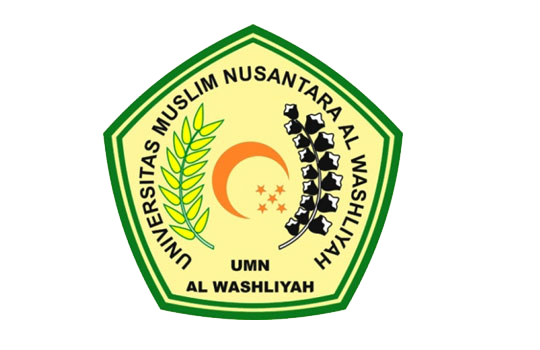 FAKULTAS KEGURUAN DAN ILMU PENDIDIKAN UNIVERSITAS MUSLIM NUSANTARA AL WASHLIYAH MEDAN 2020PENGEMBANGAN RPP DENGAN METODE ACTIVE LEARNING  TIPE QUIZ TEAM BERBANTUAN MEDIA ULAR TANGGA PADA MATERI TRIGONOMETRI TERHADAP KEMAMPUAN PEMECAHAN MASALAH MATEMATIKA SISWASkripsi ini Diajukan sebagai Syarat Untuk Memperoleh Gelar Sarjana Pendidikan Pada Jurusan Pendidikan Matematika dan Ilmu Pengetahuan AlamProgram Studi Pendidikan MatematikaOlehAnggi Meida Nauli Hasibuan                                                         NPM 161114112FAKULTAS KEGURUAN DAN ILMU PENDIDIKAN UNIVERSITAS MUSLIM NUSANTARA AL WASHLIYAH MEDAN 2020